1070306 小小農夫工作記~北中田野教室小農夫今天人工整地，肯定累歪了，回家會很好睡。能親近泥土、親手耕作是很可貴的經驗北中農田處處是驚喜，四處挖都是寶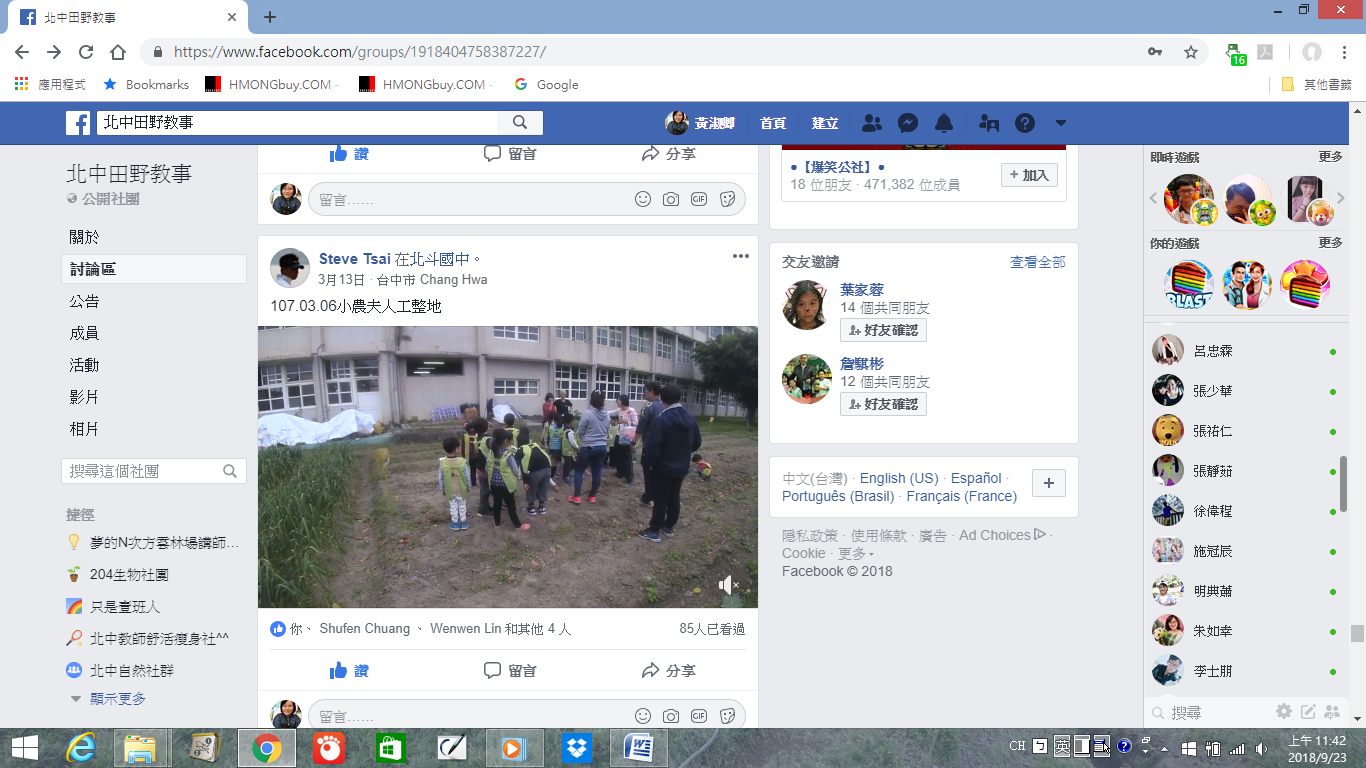 校長特地來參觀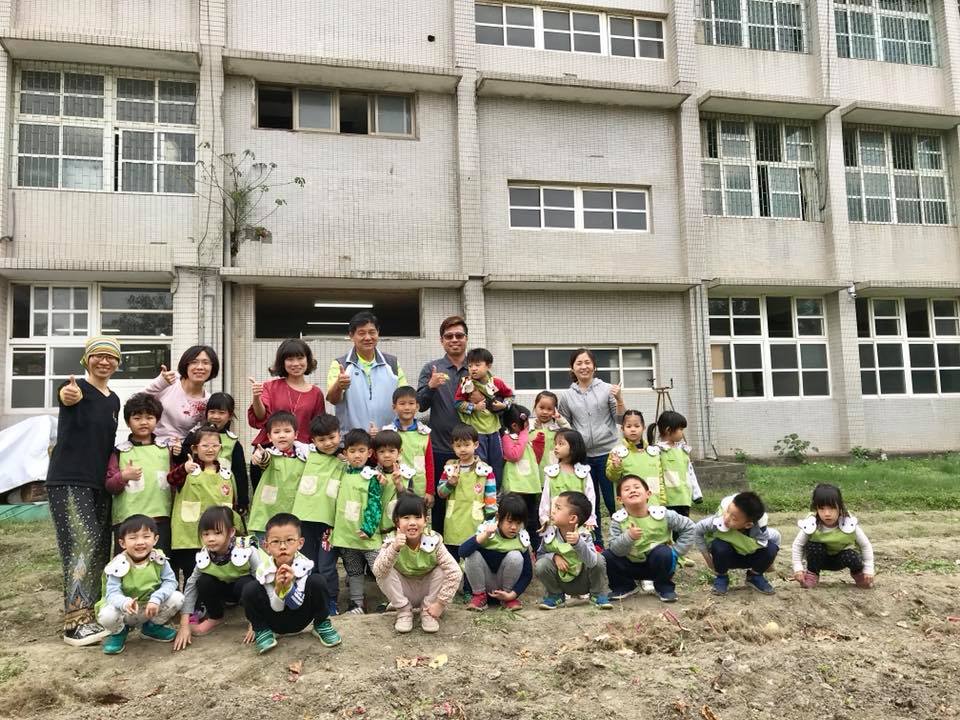 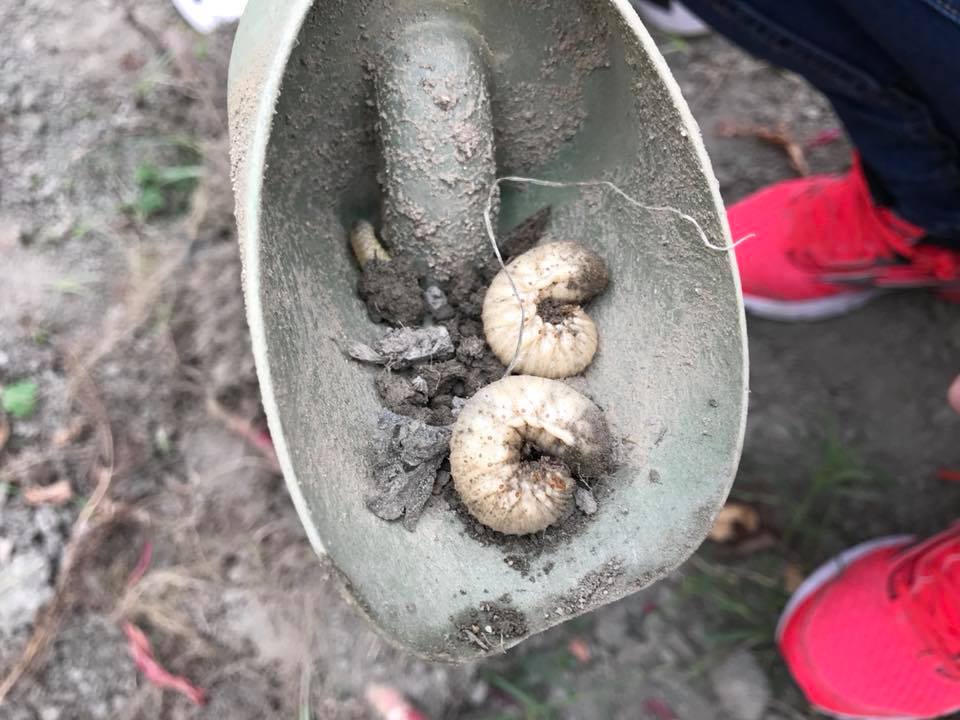 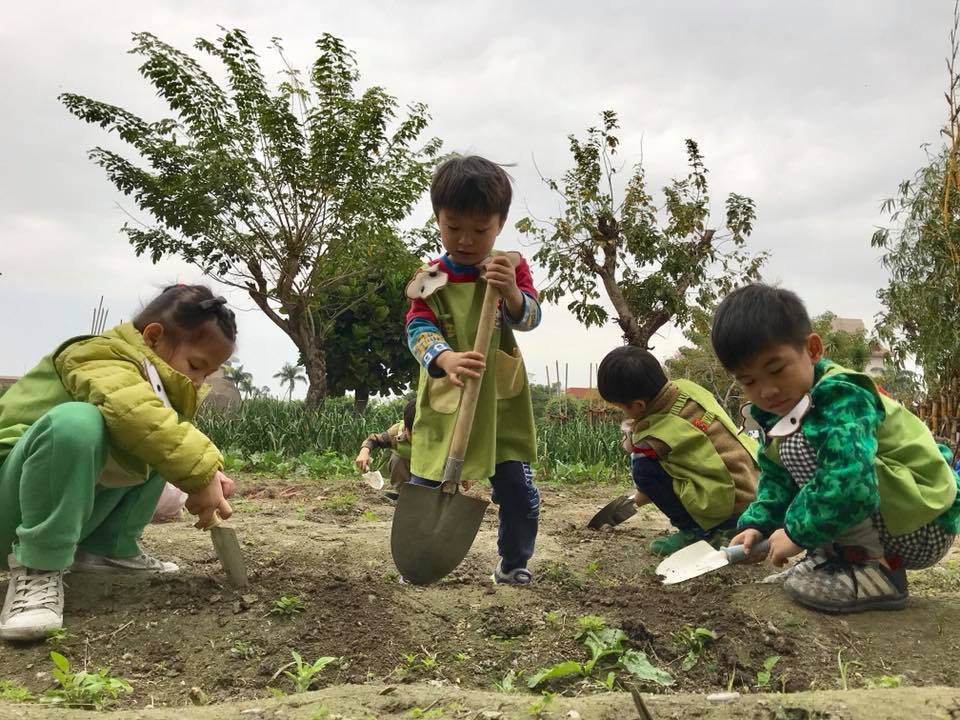 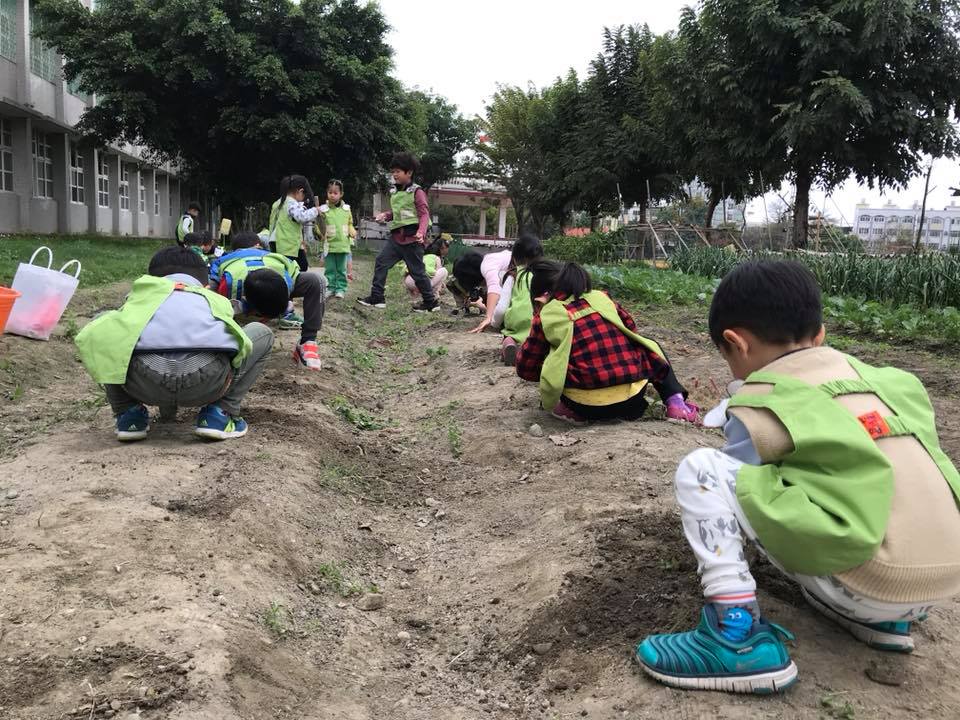 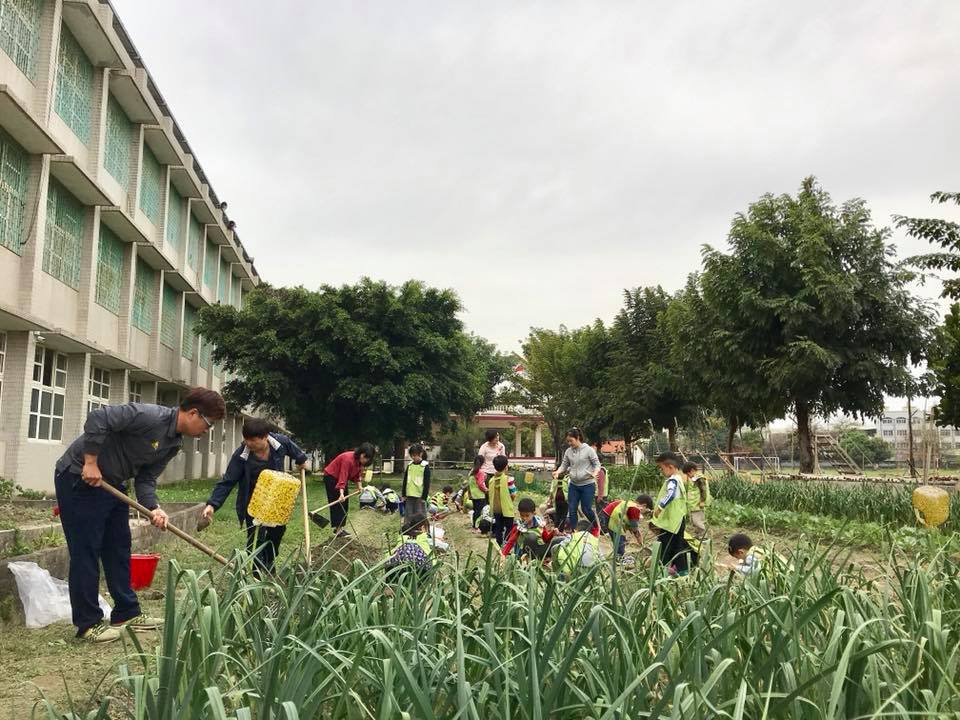 